TOESTEMMINGSVERKLARING 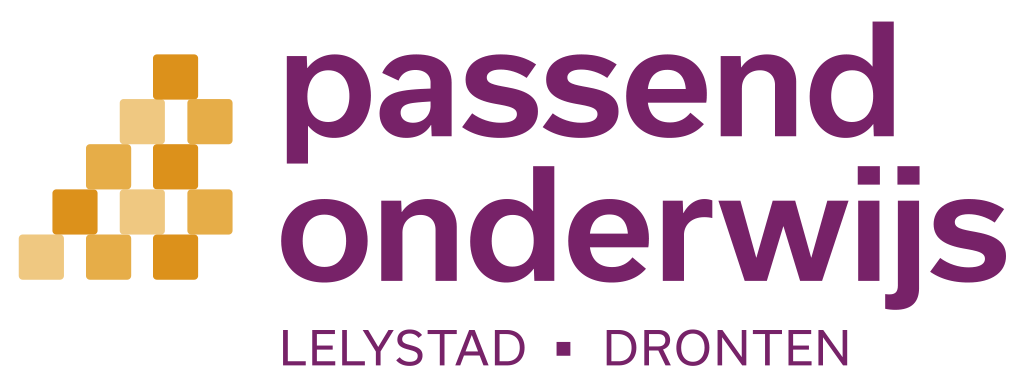 Deze verklaring is ingevuld door:Ondergetekende geeft hierbij toestemming voor:en voor het opvragen van en/of het onderling uitwisselen van gegevens (mondeling of schriftelijk) door Passend onderwijs met:Op alle gegevens is de Wet Bescherming Persoonsgegevens (WBP) van toepassingVersie jan. 2022OuderVoogd, van instelling:  Naam met voorlettersStraatnaam en huisnummerPostcode en woonplaatsTelefoonnummerE-mailadresOuders/verzorgers vanGeboortedatum van uw kindBSN NUMMERNaam school/groep Een observatie in de groep Het bespreken van mijn kind met deskundigen verbonden aan de school; leden van het ondersteuningsteam/basisteamBetrokkenheid van POLD bij de begeleiding van mijn kindInzage in het dossier van mijn kindHet verrichten van psychologisch onderzoek Het voeren van een gesprek met mijn kindHet vastleggen van gegevensOverig te weten:Huidige school of voorschoolse voorzieningBetrokken organisaties voor jeugdgezondheidszorg en schoolmaatschappelijk werk (GGD/SMW/JEL/IVH/IOT)Extern onderzoeksinstituut (bijv. GGZ/ Kentalis), te weten:Logopedie/fysiotherapie, naam contactpersoon:Overig te weten:Naam ouder / of voogd:Naam kind: (Indien kind 12 jaar of ouder is dient hij/zij eveneens toestemming te verlenen) HandtekeningHandtekeningDatum: